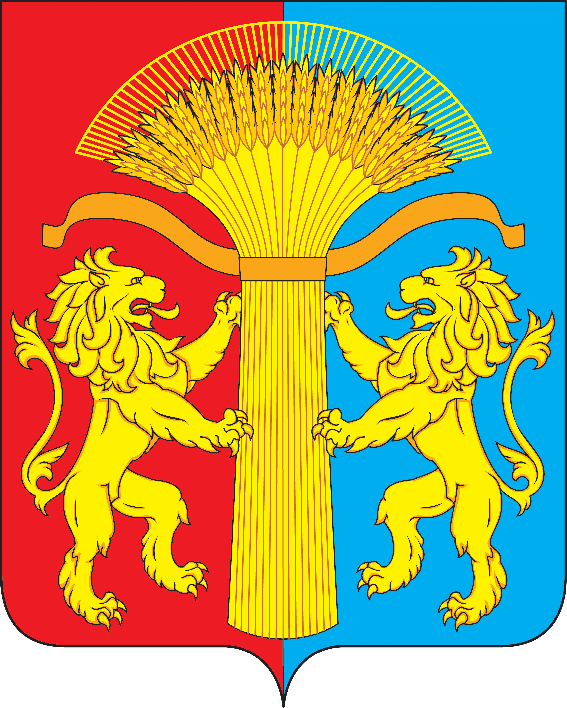 АНЦИРСКИЙ СЕЛЬСКИЙ СОВЕТ ДЕПУТАТОВКАНСКОГО РАЙОНАКРАСНОЯРСКОГО КРАЯРЕШЕНИЕ                                           В соответствии с Федеральным Законом от 06.10.2003 № 131-ФЗ «Об общих принципах организации местного самоуправления в Российской Федерации», Федеральным Законом от 31.07.1998 № 145-ФЗ «Бюджетный кодекс Российской Федерации», руководствуясь решением Анцирского сельского Совета депутатов от 30.08.2019 № 30-133 «Об утверждении Положения о бюджетном устройстве и бюджетном процессе Анцирского сельсовета Канского района Красноярского края» и статьями 21, 24-25 Устава Анцирского сельсовета, Анцирский сельский Совет депутатов РЕШИЛ:Утвердить отчет об исполнении бюджета 2019 год, в том числе:1) по доходам в сумме 5 746,5 тыс. руб.;2) по расходам в сумме 5 578,6 тыс. руб.;3) с профицитом бюджета в сумме 167,9 тыс. руб.;4) по источникам внутреннего финансирования дефицита бюджета в сумме минус 167,9 тыс. руб. Утвердить отчет по источникам внутреннего финансирования дефицита бюджета Анцирского сельсовета по кодам классификации источников финансирования дефицитов бюджетов за 2019 год согласно Приложению № 1 к настоящему Решению.Утвердить отчет по доходам бюджета Анцирского сельсовета по кодам классификации доходов бюджетов за 2019 год согласно Приложению № 2 к настоящему Решению.Утвердить отчет по расходам бюджета Анцирского сельсовета по разделам, подразделам классификации расходов бюджетов за 2019 год согласно Приложению № 3 к настоящему Решению.Утвердить отчет по расходам бюджета Анцирского сельсовета по ведомственной структуре расходов за 2019 год согласно Приложению № 4 к настоящему Решению. Утвердить отчет об использовании средств резервного фонда администрации Анцирского сельсовета за 2019 год согласно Приложению № 6 к настоящему Решению.Утвердить исполнение бюджета Анцирского сельсовета за 2019 год со следующими показателями:1) дотации на выравнивание бюджетной обеспеченности в сумме 520,8 тыс. руб. в том числе:за счет средств краевого бюджета в сумме 520,8 тыс. руб.2) субвенции бюджетам РФ и муниципальных образований в сумме 137,0 тыс. руб., в том числе:на осуществление государственных полномочий по созданию и обеспечению деятельности административных комиссий в сумме 6,1 тыс. руб.; на осуществление государственных полномочий по первичному воинскому учету на территориях, где отсутствуют военные комиссариаты в сумме 130,9 тыс. руб.3) прочие межбюджетные трансферты, передаваемые бюджетам поселений, в сумме 967,3 тыс. руб., в том числе:на поддержку мер по обеспечению сбалансированности бюджетов в сумме 473,2 тыс. руб.;на частичное финансирование (возмещение) расходов на региональные выплаты и выплаты, обеспечивающие уровень заработной платы работников бюджетной сферы не ниже размера минимальной заработной платы (минимального размера оплаты труда) в сумме 89,4 тыс. руб.;на повышение с 1 октября 2019 года на 4,3 процента заработной платы работников бюджетной сферы Красноярского края за исключением заработной платы отдельных категорий работников, увеличение оплаты труда которых осуществляется в соответствии с указами Президента Российской Федерации, предусматривающими мероприятия по повышению заработной платы, а также в связи с увеличением региональных выплат и (или) выплат, обеспечивающих уровень заработной платы работников бюджетной сферы не ниже размера минимальной заработной платы (минимального размера оплаты труда), по министерству финансов Красноярского края в рамках подпрограммы "Создание условий для эффективного управления муниципальными финансами, повышения устойчивости бюджетов поселений Канского района" муниципальной программы "Управление муниципальными финансами в Канском районе" в сумме 30,7 тыс.руб.;на обеспечение первичных мер пожарной безопасности в рамках подпрограммы "Предупреждение, спасение, помощь населению в чрезвычайных ситуациях" государственной программы Красноярского края "Защита от чрезвычайных ситуаций природного и техногенного характера и обеспечение безопасности населения" в сумме 53,8 тыс. руб.;на содержание автомобильных дорог общего пользования местного значения за счет средств дорожного фонда Красноярского края в рамках подпрограммы "Повышение дорожного движения" государственной программы Красноярского края "Развитие транспортной системы" в сумме 320,2 тыс. руб.;4) возврат прочих остатков субсидий, субвенций и иных межбюджетных трансфертов, имеющих целевое назначение, прошлых лет из бюджетов сельских поселений в сумме минус 18,7 тыс. руб.;5) иные межбюджетные трансферты муниципальному району в сумме 145,7 тыс. руб., в том числе:по осуществлению внешнего муниципального финансового контроля в сумме 35,1 тыс. руб.;по определению специализированной службы по вопросам похоронного дела в рамках основных мероприятий муниципальной программы "Развитие Анцирского сельсовета Канского района Красноярского края" в сумме 0,2 тыс.руб.;по организации в границах поселений электро-, тепло-, газо- и                     водоснабжения населения, водоотведения, снабжения населения топливом в сумме 55,5 тыс. руб.;на осуществление полномочий по обеспечению малоимущих граждан, проживающих в поселении и нуждающихся в улучшении жилищных условий, жилыми помещениями в соответствии с жилищным законодательством, организации строительства и содержания муниципального жилищного фонда, создания условий для жилищного строительства в сумме 53,9 тыс. руб.;по созданию условий для организации досуга и обеспечение жителей услугами организации культуры в сумме 1,0 тыс. руб.Контроль за исполнением настоящего Решения возложить на постоянную комиссию по экономической политике, финансам и бюджету.Настоящее Решение вступает в силу в день, следующий за днем его официального опубликования в печатном издании «Депутатский вестник Анциря», и подлежит размещению на официальном сайте Анцирского сельсовета http://antsir.ru.Отчет по источникам внутреннего финансированиядефицита бюджета Анцирского сельсовета по кодам классификацииисточников финансирования дефицитов бюджетов за 2019 год Приложение № 2к решению Анцирского 	сельского Совета депутатовКанского района Красноярского краяот 22.06.2020 г. № 49 – 228Отчет по доходам бюджета Анцирского сельсовета по кодам классификации доходов бюджетовза 2019 год Приложение № 3к решению Анцирского сельского Совета депутатовКанского района Красноярского краяот 22.06.2020 г. № 49 – 228Отчет по расходам бюджета Анцирского сельсоветапо разделам и подразделам классификации расходов бюджетовза 2019 годПриложение № 4к решению Анцирского 	сельского Совета депутатовКанского района Красноярского краяот 22.06.2020 г. № 49 – 228Отчет по расходам бюджета Анцирского сельсоветапо ведомственной структуре расходовза 2019 годПриложение № 5к решению Анцирского сельского Совета депутатовКанского района Красноярского краяот 22.06.2020 г. № 49 – 228Отчет об использовании средств резервного фондаадминистрации Анцирского сельсоветаза 2019 год22 июня 2020 г.с. Анцирь№ 49 – 228 Об исполнении бюджета Анцирского сельсовета за 2019 годГлава Анцирского сельсоветаПредседатель Анцирского сельского Совета депутатов А.Н. ЛавренковЛ.В. ПорватоваПриложение № 1к решению Анцирского 	сельского Совета депутатовКанского района Красноярского краяот 22.06.2020 г. № 49 – 228№ строкиКодНаименование кода группы, подгруппы, статьи, вида источника финансирования дефицита бюджета, кода классификации операций сектора государственного управления, относящихся к источникам финансирования дефицитов бюджетов Российской Федерации Утвержденные бюджетные назначения, тыс. руб.Уточненные бюджетные назначения, тыс. руб.Исполнено, тыс. руб.1804 01 05 00 00 00 0000 000ИЗМЕНЕНИЕ ОСТАТКОВ СРЕДСТВ НА СЧЕТАХ ПО УЧЕТУ СРЕДСТВ БЮДЖЕТА350,0332,3-167,92804 01 05 00 00 00 0000 500УВЕЛИЧЕНИЕ ОСТАТКОВ СРЕДСТВ, ВСЕГО - 5 000,3- 5 689,2- 5 746,53804 01 05 02 00 00 0000 500Увеличение прочих остатков средств бюджетов- 5 000,3- 5 689,2- 5 746,54804 01 05 02 01 00 0000 510Увеличение прочих остатков денежных средств бюджетов- 5 000,3- 5 689,2- 5 746,55804 01 05 02 01 10 0000 510Увеличение прочих остатков денежных средств бюджетов поселений- 5 000,3- 5 689,2- 5 746,56804 01 05 00 00 00 0000 600УМЕНЬШЕНИЕ ОСТАТКОВ СРЕДСТВ, ВСЕГО5 350,36 021,55 578,67804 01 05 02 00 00 0000 600Уменьшение прочих остатков средств бюджетов5 350,36 021,55 578,68804 01 05 02 01 00 0000 610Уменьшение прочих остатков денежных средств бюджетов5 350,36 021,55 578,69804 01 05 02 01 10 0000 610Уменьшение прочих остатков денежных средств бюджетов поселений5 350,36 021,55 578,6ВСЕГОВСЕГОВСЕГО350,0332,3167,9№ строкиКод бюджетной классификацииКод бюджетной классификацииКод бюджетной классификацииКод бюджетной классификацииКод бюджетной классификацииКод бюджетной классификацииКод бюджетной классификацииКод бюджетной классификацииНаименование групп, подгрупп, статей, подстатей, элементов, подвидов доходов, кодов классификации операций сектора государственного управления, относящихся к доходам бюджетовУтвержденные бюджетные назначения, тыс. руб.Уточненные бюджетные назначения, тыс. руб.Исполнено, тыс. руб.Процент исполнения, %№ строкиКод главного администратораКод группыКод подгруппыКод статьиКод подстатьиКод элементаКод подвида доходовКод статьи (подстатьи) классификации операций сектора   государственного управления, относящихся к доходам бюджетаНаименование групп, подгрупп, статей, подстатей, элементов, подвидов доходов, кодов классификации операций сектора государственного управления, относящихся к доходам бюджетовУтвержденные бюджетные назначения, тыс. руб.Уточненные бюджетные назначения, тыс. руб.Исполнено, тыс. руб.Процент исполнения, %1234567891011121314100010000000000000000НАЛОГОВЫЕ И НЕНАЛОГОВЫЕ ДОХОДЫ3 563,04 053,64 140,1102,1218210100000000000000НАЛОГИ НА ПРИБЫЛЬ, ДОХОДЫ605,3595,4619,8104,1318210102000010000110НАЛОГ НА ДОХОДЫ ФИЗИЧЕСКИХ ЛИЦ605,3595,4619,8104,1418210102010010000110Налог на доходы физических лиц с доходов, источником которых является налоговый агент, за исключением доходов, в отношении которых исчисление и уплата налога осуществляются в соответствии со статьями 227, 227.1 и 228 Налогового кодекса Российской Федерации604,1587,9612,1104,1518210102010011000110Налог на доходы физических лиц с доходов, источником которых является налоговый агент, за исключением которых исчисление и уплата налога осуществляется в соответствии со ст. 227, 227.1 и 228 Налогового кодекса Российской Федерации (сумма платежа (перерасчеты, недоимка и задолженность по соответствующему платежу, в том числе по отмененному)604,1587,9598,0618210102010012100110Налог на доходы физических лиц с доходов, источником которых является налоговый агент, за исключением которых исчисление и уплата налога осуществляется в соответствии со ст. 227, 227.1 и 228 Налогового кодекса Российской Федерации (пени по соответствующему платежу)4,3718210102010013000110Налог на доходы физических лиц с доходов, источником которых является налоговый агент, за исключением которых исчисление и уплата налога осуществляется в соответствии со ст. 227, 227.1 и 228 Налогового кодекса Российской Федерации (суммы денежных взысканий (штрафов) по соответствующему платежу согласно законодательству Российской Федерации)9,7818210102010014000110Налог на доходы физических лиц с доходов, источником которых является налоговый агент, за исключением доходов, в отношении которых исчисление и уплата налога осуществляются в соответствии со статьями 227, 227.1 и 228 Налогового кодекса Российской Федерации (прочие поступления)0,1918210102030010000110Налог на доходы физических лиц с доходов, полученных физическими лицами в соответствии со статьей 228 Налогового кодекса Российской Федерации1,27,57,7102,21018210102030011000110Налог на доходы физических лиц с доходов, полученных физическими лицами в соответствии со ст. 228 Налогового кодекса Российской Федерации (сумма платежа (перерасчеты, недоимка и задолженность по соответствующему платежу, в том числе по отмененному)7,51118210102030013000110Налог на доходы физических лиц с доходов, полученных физическими лицами в соответствии со ст. 228 Налогового кодекса Российской Федерации (суммы денежных взысканий (штрафов) по соответствующему платежу согласно законодательству Российской Федерации)0,11210010300000000000000НАЛОГИ НА ТОВАРЫ (РАБОТЫ, УСЛУГИ), РЕАЛИЗУЕМЫЕ НА ТЕРРИТОРИИ РОССИЙСКОЙ ФЕДЕРАЦИИ233,4233,4259,9111,41310010302000010000110АКЦИЗЫ ПО ПОДАКЦИЗНЫМ ТОВАРАМ (ПРОДУКЦИИ), ПРОИЗВОДИМЫМ НА ТЕРРИТОРИИ РОССИЙСКОЙ ФЕДЕРАЦИИ233,4233,4259,9111,41410010302230010000110Доходы от уплаты акцизов на дизельное топливо, подлежащие распределению между бюджетами субъектов Российской Федерации и местными бюджетами, с учетом установленных дифференцированных нормативов отчислений в местные бюджеты84,684,6118,3139,81510010302240010000110Доходы от уплаты акцизов на моторные масла для дизельных и (или) карбюраторных (инжекторных) двигателей, подлежащие распределению между бюджетами субъектов Российской Федерации и местными бюджетами с учетом установленных дифференцированных нормативов отчислений в местные бюджеты0,60,60,8133,31610010302250010000110Доходы от уплаты акцизов на автомобильный бензин, производимый на территории Российской Федерации, подлежащие распределению между бюджетами субъектов Российской Федерации и местными бюджетами с учетом установленных дифференцированных нормативов отчислений в местные бюджеты163,8163,8158,196,51710010302260010000110Доходы от уплаты акцизов на прямогонный бензин, подлежащие распределению между бюджетами субъектов Российской Федерации и местными бюджетами с учетом установленных дифференцированных нормативов отчислений в местные бюджеты-15,6-15,6-17,3110,91818210600000000000000НАЛОГИ НА ИМУЩЕСТВО2 702,33 096,13 131,5101,11918210601000000000110НАЛОГ НА ИМУЩЕСТВО ФИЗИЧЕСКИХ ЛИЦ 250,0265,2273,9103,32018210601030100000110Налог на имущество физических лиц, взымаемый по ставкам, применяемым к объектам налогообложения, расположенным в границах поселений250,0265,2273,9103,32118210601030101000110Налог на имущество физических лиц, взимаемый по ставкам, применяемым к объектам налогообложения, расположенным в границах поселений (сумма платежа)250,0265,2198,975,02218210601030102100110Налог на имущество физических лиц, взимаемый по ставкам, применяемым к объектам налогообложения, расположенным в границах поселений (пени, проценты)75,02318210606000000000110ЗЕМЕЛЬНЫЙ НАЛОГ2 452,32 830,92 857,6100,92418210606030000000110ЗЕМЕЛЬНЫЙ НАЛОГ С ОРГАНИЗАЦИЙ, ОБЛАДАЮЩИХ ЗЕМЕЛЬНЫМ УЧАСТКОМ1 500,01 536,81 539,5100,22518210606033100000110Земельный налог с организаций, обладающих земельным участком, расположенным в границах сельских поселений1 500,01 536,81 539,5100,22618210606033101000110Земельный налог с организаций, обладающих земельным участком, расположенным в границах сельских поселений (сумма платежа (перерасчеты, недоимка и задолженность по соответствующему платежу, в т. ч. по отмененному)1 500,01 536,81 484,596,62718210606033102100110Земельный налог с организаций, обладающих земельным участком, расположенным в границах сельских поселений (пени по соответствующему платежу)54,72818210606033103000110Земельный налог с организаций, обладающих земельным участком, расположенным в границах сельских поселений (суммы денежных взысканий (штрафов) по соответствующему платежу согласно законодательству Российской Федерации)0,32918210606040000000110ЗЕМЕЛЬНЫЙ НАЛОГ С ФИЗИЧЕСКИХ ЛИЦ, ОБЛАДАЮЩИХ ЗЕМЕЛЬНЫМ УЧАСТКОМ952,31 294,11 318,1101,93018210606043100000110Земельный налог с физических лиц, обладающих земельным участком, расположенным в границах сельских поселений952,31 294,11 318,1101,93118210606043101000110Земельный налог с физических лиц, обладающих земельным участком, расположенным в границах сельских поселений (сумма платежа (перерасчеты, недоимка и задолженность по соответствующему платежу, в   т. ч. по отмененному)952,31 294,11 295,4100,13218210606043102100110Земельный налог с физических лиц, обладающих земельным участком, расположенным в границах сельских поселений (пени по соответствующему платежу)22,73380410800000000000000ГОСУДАРСТВЕННАЯ ПОШЛИНА8,04,64,8104,33480410804000010000110Государственная пошлина за совершение нотариальных действий (за исключением действий, совершаемых консульскими учреждениями Российской Федерации)8,04,64,8104,33580410804020010000110Государственная пошлина за совершение нотариальных действий должностными лицами органов местного самоуправления, уполномоченными в соответствии с законодательными актами Российской Федерации на совершение нотариальных действий8,04,64,8104,33680410804020011000110Государственная пошлина за совершение нотариальных действий должностными лицами органов местного самоуправления, уполномоченными в соответствии с законодательными актами Российской Федерации на совершение нотариальных действий  (сумма платежа (перерасчеты, недоимка и задолженность по соответствующему платежу, в т.ч. по отмененному)8,04,64,8104,33780411100000000000000ДОХОДЫ ОТ ИСПОЛЬЗОВАНИЯ ИМУЩЕСТВА, НАХОДЯЩЕГОСЯ В ГОСУДАРСТВЕННОЙ И МУНИЦИПАЛЬНОЙ СОБСТВЕННОСТИ9,0109,9109,9100,03880411105000000000120Доходы, получаемые в виде арендной либо иной платы за передачу в возмездное пользование государственного и муниципального имущества (за исключением имущества бюджетных и автономных учреждений, а также имущества государственных и муниципальных унитарных предприятий, в том числе казенных)9,0109,9109,9100,03980411105020000000120Доходы, получаемые в виде арендной платы за земли после разграничения государственной собственности на землю, а также средства от продажи права на заключение договоров аренды указанных земельных участков (за исключением земельных участков бюджетных и автономных учреждений)9,0109,9109,9100,04080411105025100000120Доходы, получаемые в виде арендной платы, а также средства от продажи права на заключение договоров аренды за земли, находящиеся в собственности сельских поселений (за исключением земельных участков муниципальных бюджетных и автономных учреждений)9,0109,9109,9100,04180411400000000000000ДОХОДЫ ОТ ПРОДАЖИ МАТЕРИАЛЬНЫХ И НЕМАТЕРИАЛЬНЫХ АКТИВОВ0,03,13,1100,04280411406000000000430Доходы от продажи земельных участков, находящихся в государственной и муниципальной собственности0,03,13,1100,04380411406020000000430Доходы от продажи земельных участков, государственная собственность на которые разграничена (за исключением земельных участков бюджетных и автономных учреждений)0,03,13,1100,04480411406025100000430Доходы от продажи земельных участков, находящихся в собственности сельских поселений (за исключением земельных участков муниципальных бюджетных и автономных учреждений)0,03,13,1100,04580411600000000000000ШТРАФЫ, САНАЛОГОВОГО КОДЕКСАЦИИ, ВОЗМЕЩЕНИЕ УЩЕРБА5,011,111,1100,04680411651000020000140Денежные взыскания (штрафы), установленные законами субъектов Российской Федерации за несоблюдение муниципальных правовых актов5,011,111,1100,04780411651040020000140Денежные взыскания (штрафы), установленные законами субъектов Российской Федерации за несоблюдение муниципальных правовых актов, зачисляемые в бюджеты поселений5,011,111,1100,04880420000000000000000БЕЗВОЗМЕЗДНЫЕ ПОСТУПЛЕНИЯ1 437,31 635,61 606,498,24980420200000000000000БЕЗВОЗМЕЗДНЫЕ ПОСТУПЛЕНИЯ ОТ ДРУГИХ БЮДЖЕТОВ БЮДЖЕТНОЙ СИСТЕМЫ РОССИЙСКОЙ ФЕДЕРАЦИИ1 437,31 654,31 625,198,25080420210000000000150ДОТАЦИИ БЮДЖЕТАМ БЮДЖЕТНОЙ СИСТЕМЫ РОССИЙСКОЙ ФЕДЕРАЦИИ520,8520,8520,8100,05180420215001000000150Дотации на выравнивание бюджетной обеспеченности520,8520,8520,8100,05280420215001100000150Дотации бюджетам сельских поселений на выравнивание бюджетной обеспеченности520,8520,8520,8100,05380420215001107601150Дотации на выравнивание бюджетной обеспеченности за счет средств краевого бюджета520,8520,8520,8100,05480420230000000000150СУБВЕНЦИИ БЮДЖЕТАМ БЮДЖЕТНОЙ СИСТЕМЫ РОССИЙСКОЙ ФЕДЕРАЦИИ 123,1137,0137,0100,05580420230024000000150Субвенции местным бюджетам на выполнение переданных полномочий субъектов Российской Федерации6,16,16,1100,05680420230024100000150Субвенции бюджетам сельских поселений на выполнение переданных полномочий субъектов Российской Федерации6,16,16,1100,05780420230024107514150Субвенции бюджетам сельских поселений на выполнение государственных полномочий по созданию и обеспечению деятельности административных комиссий в рамках непрограммных расходов органов судебной власти6,16,16,1100,05880420235118000000150Субвенции бюджетам на осуществление первичного воинского учета на территориях, где отсутствуют военные комиссариаты117,0130,9130,9100,05980420235118100000150Субвенции бюджетам поселений на осуществление первичного воинского учета на территориях, где отсутствуют военные комиссариаты117,0130,9130,9100,06080420240000000000150ИНЫЕ МЕЖБЮДЖЕТНЫЕ ТРАНСФЕРТЫ793,4996,5967,397,16180420249999000000150Прочие межбюджетные трансферты, передаваемые бюджетам793,4996,5967,397,16280420249999100000150Прочие межбюджетные трансферты, передаваемые бюджетам сельских поселений793,4996,5967,397,16380420249999100307150Прочие межбюджетные трансферты, передаваемые бюджетам поселений на поддержку мер по обеспечению сбалансиро-ванности бюджетов473,2473,2473,2100,06480420249999101021150Прочие межбюджетные трансферты на частичное финансирование (возмещение) расходов на региональные выплаты и выплаты, обеспечивающие уровень заработной платы работников бюджетной сферы не ниже размера минимальной заработной платы (минимального размера оплаты труда) в рамках подпрограммы "Создание условий для эффективности управления муниципальными финансами, повышение устойчивости бюджетов поселений Канского района" муниципальной программы "Управление муниципальными финансами в Канском районе"0,0118,689,475,46580420249999101038150Прочие межбюджетные трансферты, передаваемые бюджетам поселений на повышение с 1 октября 2019 года на 4,3 процента заработной платы работников бюджетной сферы Красноярского края за исключением заработной платы отдельных категорий работников, увеличение оплаты труда которых осуществляется в соответствии с указами Президента Российской Федерации, предусматри-вающими мероприятия по повышению заработной платы, а также в связи с увеличением региональных выплат и (или) выплат, обеспечивающих уровень заработной платы работников бюджетной сферы не ниже размера минимальной заработной платы (минимального размера оплаты труда), по министерству финансов Красноярского края в рамках подпрограммы "Создание условий для эффективного управления муниципальными финансами, повышения устойчивости бюджетов поселений Канского района" муниципальной программы "Управление муниципальными финансами в Канском районе"0,030,730,7100,06680420249999107412150Прочие межбюджетные трансферты, передаваемые бюджетам сельских поселений на обеспечение первичных мер пожарной безопасности в рамках подпрограммы "Предупреждение, спасение, помощь населению в чрезвычайных ситуациях" государственной программы Красноярского края "Защита от чрезвычайных ситуаций природного и техногенного характера и обеспечение безопасности населения"0,053,853,8100,06780420249999107508150Прочие межбюджетные трансферты бюджетам муниципальных образований на содержание автомобильных дорог общего пользования местного значения за счет средств дорожного фонда Красноярского края в рамках подпрограммы "Повышение дорожного движения" государственной программы Красноярского края "Развитие транспортной системы"320,2320,2320,2100,06880421900000000000150ВОЗВРАТ ОСТАТКОВ СУБСИДИЙ, СУБВЕНЦИЙ И ИНЫХ МЕЖБЮДЖЕТНЫХ ТРАНСФЕРТОВ, ИМЕЮЩИХ ЦЕЛЕВОЕ НАЗНАЧЕНИЕ, ПРОШЛЫХ ЛЕТ0,0-18,7-18,7100,06980421900000100000150Возврат остатков субсидий, субвенций и иных межбюджетных трансфертов, имеющих целевое назначение, прошлых лет из бюджетов сельских поселений0,0-18,7-18,7100,07080421960010100000150Возврат прочих остатков субсидий, субвенций и иных межбюджетных трансфертов, имеющих целевое назначение, прошлых лет из бюджетов сельских поселений0,0-18,7-18,7100,0ВСЕГОВСЕГОВСЕГОВСЕГОВСЕГОВСЕГОВСЕГОВСЕГОВСЕГОВСЕГО5 000,35 689,25 746,5101,0№ строкиНаименование показателя бюджетной классификацииРаздел, подразделУтвержденныебюджетные назначения,тыс. руб.Уточненныебюджетные назначения,          тыс. руб.Исполнено, тыс. руб.ПроцентИсполнения, %123445566771Общегосударственные вопросы01004 116,24 116,24 758,04 758,04 463,64 463,693,893,82Функционирование высшего должностного лица субъекта Российской Федерации и муниципального образования0102729,0729,0736,9736,9724,5724,598,398,33Функционирование Правительства Российской Федерации, высших органов исполнительной власти субъектов Российской Федерации, местных администраций01042 684,42 684,43 179,33 179,33 025,33 025,395,295,24Обеспечение деятельности финансовых, налоговых и таможенных органов и органов финансового (финансово-бюджетного) надзора010634,834,835,135,135,135,1100,0100,05Резервные фонды011110,010,010,010,00,00,00,00,06Другие общегосударственные вопросы0113658,0658,0796,7796,7678,7678,785,285,27Национальная оборона0200117,0117,0130,9130,9130,9130,9100,0100,08Мобилизационная и вневойсковая подготовка0203117,0117,0130,9130,9130,9130,9100,0100,09Национальная безопасность и правоохранительная деятельность030030,030,076,176,166,166,186,986,910Защита населения и территории от чрезвычайных ситуаций природного и техногенного характера, гражданская оборона030910,010,010,010,00,00,00,00,011Обеспечение пожарной безопасности031020,020,066,166,166,166,1100,0100,012Национальная экономика0400593,6593,6579,7579,7534,0534,092,192,113Дорожное хозяйство (дорожные фонды)0409558,6558,6575,7575,7530,0530,0108,6108,614Другие вопросы в области национальной экономики041235,035,04,04,04,04,0100,0100,015Жилищно-коммунальное хозяйство0500448,4448,4454,8454,8362,0362,0272,5272,516Жилищное хозяйство050131,431,47,87,87,87,8100,0100,017Благоустройство0503308,7308,7337,6337,6244,8244,872,572,518Другие вопросы в области жилищно-коммунального хозяйства0505108,3108,3109,4109,4109,4109,4100,0100,019Образование070044,144,121,021,021,021,0100,0100,020Молодежная политика и оздоровление детей070744,144,121,021,021,021,0100,0100,021Культура, кинематография 08001,01,01,01,01,01,0100,0100,022Культура08011,01,01,01,01,01,0100,0100,0ВСЕГОВСЕГОВСЕГОВСЕГО5 350,35 350,36 021,56 021,55 578,65 578,692,692,6№ строкиНаименование главныхраспорядителей и наименование показателей бюджетнойклассификацииКод ведомстваРаздел-подразделЦелевая статьяВид расходовУтвержденные бюджетные назначения, тыс. руб.Уточненные бюджетные назначения, тыс. руб.Исполнено, тыс. руб.Процентисполнения, %123456789101АДМИНИСТРАЦИЯ АНЦИРСКОГО СЕЛЬСОВЕТА КАНСКОГО РАЙОНА КРАСНОЯРСКОГО КРАЯ8045 355,36 021,55 578,692,62ОБЩЕГОСУДАРСТВЕННЫЕ ВОПРОСЫ80401004 116,24 758,04 463,693,83ФУНКЦИОНИРОВАНИЕ ВЫСШЕГО ДОЛЖНОСТНОГО ЛИЦА СУБЪЕКТА РОССИЙСКОЙ ФЕДЕРАЦИИ И МУНИЦИПАЛЬНОГО ОБРАЗОВАНИЯ8040102729,0736,9724,598,34Непрограммные расходы органов исполнительной власти80401027300000000729,0736,9724,598,35Функционирование  органов исполнительной власти80401027310000000729,0736,9724,598,36Глава муниципального образования в рамках непрограммных мероприятий органов исполнительной власти80401027310000220729,0736,9724,598,37Расходы на выплаты персоналу в целях обеспечения выполнения функций государственными (муниципальными) органами, казенными учреждениями, органами управления государственными внебюджетными фондами 80401027310000220100729,0736,9724,598,38Расходы на выплаты персоналу государственных (муниципальных) органов80401027310000220120729,0736,9724,598,39ФУНКЦИОНИРОВАНИЕ ПРАВИТЕЛЬСТВА РОССИЙСКОЙ ФЕДЕРАЦИИ, ВЫСШИХ ОРГАНОВ ИСПОЛНИТЕЛЬНОЙ ВЛАСТИ СУБЪЕКТОВ РОССИЙСКОЙ ФЕДЕРАЦИИ, МЕСТНЫХ АДМИНИСТРАЦИЙ80401042 684,43 179,33 025,395,210Непрограммные расходы органов исполнительной власти804010473000000002 684,43 179,33 025,395,211Функционирование  органов исполнительной власти804010473100000002 684,43 179,33 025,395,212Руководство и управление в сфере установленных функций органов местного самоуправления в рамках непрограммных расходов органов исполнительной власти804010473100002102 684,43 179,33 025,395,213Расходы на выплаты персоналу в целях обеспечения выполнения функций государственными (муниципальными) органами, казенными учреждениями, органами управления государственными внебюджетными фондами 804010473100002101002 163,62 368,72 302,397,214Расходы на выплаты персоналу государственных (муниципальных) органов804010473100002101202 163,62 368,72 302,397,215Закупка товаров, работ и услуг для обеспечения государственных (муниципальных) нужд80401047310000210200508,8797,6720,490,316Иные закупки товаров, работ и услуг для обеспечения государственных (муниципальных) нужд80401047310000210240508,8797,6720,490,317Иные бюджетные ассигнования8040104731000021080012,013,02,620,018Исполнение судебных актов8040104731000021083010,010,00,00,019Уплата налогов, сборов и иных платежей804010473100002108502,03,02,686,720ОБЕСПЕЧЕНИЕ ДЕЯТЕЛЬНОСТИ ФИНАНСОВЫХ, НАЛОГОВЫХ И ТАМОЖЕННЫХ ОРГАНОВ И ОРГАНОВ ФИНАНСОВОГО (ФИНАНСОВО-БЮДЖЕТНОГО) НАДЗОРА804010634,835,135,1100,021Непрограммные расходы органов исполнительной власти8040106730000000034,835,135,1100,022Функционирование  органов исполнительной власти8040106731000000034,835,135,1100,023Иные межбюджетные трансферты на осуществление полномочий контрольно-счетного органа по осуществлению внешнего муниципального финансового контроля в рамках непрограммных расходов органов исполнительной власти8040106731000024034,835,135,1100,024Межбюджетные трансферты8040106731000024034,835,135,1100,025Иные межбюджетные трансферты8040106731000024050034,835,135,1100,026Иные межбюджетные трансферты8040106019000607054034,835,135,1100,027РЕЗЕРВНЫЕ ФОНДЫ804011110,010,00,00,028Непрограммные расходы органов исполнительной власти8040111730000000010,010,00,00,029Функционирование органов исполнительной власти8040111731000000010,010,00,00,030Резервные фонды органов исполнительной власти в рамках непрограммных расходов органов исполнительной власти8040111731001011010,010,00,00,031Иные бюджетные ассигнования8040111731001011080010,010,00,00,032Резервные средства8040111731001011087010,010,00,00,033ДРУГИЕ ОБЩЕГОСУДАРСТВЕННЫЕ ВОПРОСЫ8040113658,0796,7678,785,234Муниципальная программа "Развитие Анцирского сельсовета Канского района Красноярского края" 8040113010000000012,01,71,7100,035Основные мероприятия8040113019000000012,01,71,7100,036Расходы по оценке недвижимости, признание прав и урегулирование отношений по муниципальной собственности в рамках основных мероприятий муниципальной программы "Развитие Анцирского сельсовета Канского района Красноярского края" 8040113019000107010,00,00,037Закупка товаров, работ и услуг для обеспечения государственных (муниципальных) нужд8040113019000107020010,00,00,038Иные закупки товаров, работ и услуг для обеспечения государственных (муниципальных) нужд8040113019000107024010,00,00,039Профилактика терроризма и экстремизма, а также минимизация и (или) ликвиация последствий проявлений терроризма и экстремизма в границах поселения в рамках основных мероприятий муниципальной программы "Развитие Анцирского сельсовета Канского района Красноярского края" 804011301900030101,01,01,0100,040Закупка товаров, работ и услуг для обеспечения государственных (муниципальных) нужд804011301900030102001,01,01,0100,041Иные закупки товаров, работ и услуг для обеспечения государственных (муниципальных) нужд804011301900030102401,01,01,0100,042Мероприятия в сфере межнациональных отношений и противодействия экстремизму в рамках основных мероприятий муниципальной программы "Развитие Анцирского сельсовета Канского района Красноярского края"  804011301900030301,00,70,7100,043Закупка товаров, работ и услуг для обеспечения государственных (муниципальных) нужд804011301900030302001,00,70,7100,044Иные закупки товаров, работ и услуг для обеспечения государственных (муниципальных) нужд804011301900030302401,00,70,7100,045Непрограммные расходы органов исполнительной власти80401137300000000646,0794,9676,985,246Функционирование  органов исполнительной власти80401137310000000646,0794,9676,985,247Обеспечение деятельности хозяйственных групп в рамках непрограммных расходов органов исполнительной власти 80401137310000230638,3787,3669,385,048Расходы на выплаты персоналу в целях обеспечения выполнения функций государственными (муниципальными) органами, казенными учреждениями, органами управления государственными внебюджетными фондами80401137310000230100423,2535,9466,587,049Расходы на выплаты персоналу государственных (муниципальных) органов80401137310000230120423,2535,9466,587,050Закупка товаров, работ и услуг для обеспечения государственных (муниципальных) нужд80401137310000230200214,8251,1202,580,651Иные закупки товаров, работ и услуг для обеспечения государственных (муниципальных) нужд80401137310000230240214,8251,1202,580,652Иные бюджетные ассигнования804011373100002308000,30,30,3100,053Уплата налогов, сборов и иных платежей804011373100002308500,30,30,3100,054Выполнение других обязательств органов местного самоуправления в рамках непрограммных расходов органов исполнительной власти 804011373100008601,61,51,5100,055Иные бюджетные ассигнования804011373100008608001,61,51,5100,056Уплата налогов, сборов и иных платежей804011373100008608501,61,51,5100,057Выполнение государственных полномочий по созданию и обеспечению деятельности административных комиссий в рамках непрограммных расходов органов исполнительной власти 804011373100751406,16,16,1100,058Закупка товаров, работ и услуг для обеспечения государственных (муниципальных) нужд804011373100751402006,16,16,1100,059Иные закупки товаров, работ и услуг для обеспечения государственных (муниципальных) нужд804011373100751402406,16,16,1100,060НАЦИОНАЛЬНАЯ ОБОРОНА8040200117,0130,9130,9100,061МОБИЛИЗАЦИОННАЯ И ВНЕВОЙСКОВАЯ ПОДГОТОВКА8040203117,0130,9130,9100,062Непрограммные расходы органов исполнительной власти80402037300000000117,0130,9130,9100,063Функционирование  органов исполнительной власти80402037310000000117,0130,9130,9100,064Осуществление первичного воинского учета на территориях, где отсутствуют военные комиссариаты в рамках непрограммных расходов органов исполнительной власти80402037310051180117,0130,9130,9100,065Расходы на выплаты персоналу в целях обеспечения выполнения функций государственными (муниципальными) органами, казенными учреждениями, органами управления государственными внебюджетными фондами 80402037310051180100109,9123,8123,8100,066Расходы на выплаты персоналу государственных (муниципальных) органов80402037310051180120109,9123,8123,8100,067Закупка товаров, работ и услуг для обеспечения государственных (муниципальных) нужд804020373100511802007,17,17,1100,068Иные закупки товаров, работ и услуг для обеспечения государственных (муниципальных) нужд804020373100511802407,17,17,1100,069НАЦИОНАЛЬНАЯ БЕЗОПАСНОСТЬ И ПРАВООХРАНИТЕЛЬНАЯ ДЕЯТЕЛЬНОСТЬ804030030,076,166,186,970ЗАЩИТА НАСЕЛЕНИЯ И ТЕРРИТОРИИ ОТ ЧРЕЗВЫЧАЙНЫХ СИТУАЦИЙ ПРИРОДНОГО И ТЕХНОГЕННОГО ХАРАКТЕРА, ГРАЖДАНСКАЯ ОБОРОНА804030910,010,00,00,071Муниципальная программа "Развитие Анцирского сельсовета Канского района Красноярского края" 8040309010000000010,010,00,00,072Основные мероприятия8040309019000000010,010,00,00,073Создание, содержание и восполнение резерва материальных ресурсов для ликвидации чрезвычайных ситуаций природного и техногенного характера в рамках основных мероприятий муниципальной программы "Развитие Анцирского сельсовета Канского района Красноярского края" 8040309019000302010,010,00,00,074Закупка товаров, работ и услуг для обеспечения государственных (муниципальных) нужд8040309019000302020010,010,00,00,075Иные закупки товаров, работ и услуг для обеспечения государственных (муниципальных) нужд8040309019000302024010,010,00,00,076ОБЕСПЕЧЕНИЕ ПОЖАРНОЙ БЕЗОПАСНОСТИ804031020,066,166,1100,077Муниципальная программа "Развитие Анцирского сельсовета Канского района Красноярского края"8040310010000000020,066,166,1100,078Основные мероприятия 8040310019000000020,066,166,1100,079Обеспечение пожарной безопасности населения в рамках основных мероприятий муниципальной программы "Развитие Анцирского сельсовета Канского района Красноярского края"8040310019000304020,09,69,6100,080Закупка товаров, работ и услуг для обеспечения государственных (муниципальных) нужд8040310019000304020020,09,69,6100,081Иные закупки товаров, работ и услуг для обеспечения государственных (муниципальных) нужд8040310019000304024020,09,69,6100,082Расходы на выплаты персоналу в целях обеспечения выполнения функций государственными (муниципальными) органами, казенными учреждениями, органами управления государственными внебюджетными фондами80403101900741201000,012,012,0100,083Расходы на выплаты персоналу государственных (муниципальных) органов80403101900741201200,012,012,0100,084Закупка товаров, работ и услуг для обеспечения государственных (муниципальных) нужд80403101900741202000,041,841,8100,085Иные закупки товаров, работ и услуг для обеспечения государственных (муниципальных) нужд80403101900741202400,041,841,8100,086Софинансирование на обеспечение первичных мер пожарной безопасности в рамках основных мероприятий муниципальной программы "Развитие Анцирского сельсовета Канского района Красноярского края"804031001900S41200,02,72,7100,087Закупка товаров, работ и услуг для обеспечения государственных (муниципальных) нужд804031001900S41202000,02,72,7100,088Иные закупки товаров, работ и услуг для обеспечения государственных (муниципальных) нужд804031001900S41202400,02,72,7100,089НАЦИОНАЛЬНАЯ ЭКОНОМИКА8040400598,6579,7534,092,190ДОРОЖНОЕ ХОЗЯЙСТВО (ДОРОЖНЫЕ ФОНДЫ)8040409563,6575,7530,092,191Муниципальная программа "Повышение безопасности дорожного движения в муниципальном образовании Анцирский сельсовет Канского района Красноярского края" 80404090200000000558,6570,7530,092,992Основные мероприятия 80404090290000000553,6570,7530,092,993Расходы на содержание автомобильных дорог общего пользования местного значения и искусственных сооружений на них за счет средств дорожного фонда Анцирского сельсовета в рамках основных мероприятий муниципальной программы "Повышение безопасности дорожного движения в муниципальном образовании Анцирский сельсовет Канского района Красноярского края"80404090290004420230,2246,7205,983,594Закупка товаров, работ и услуг для обеспечения государственных (муниципальных) нужд80404090290004420200230,2246,7205,983,595Иные закупки товаров, работ и услуг для обеспечения государственных (муниципальных) нужд80404090290004420240230,2246,7205,983,596Субсидии бюджетам муниципальных образований на содержание автомобильных дорог общего пользования местного значения за счет средств дорожного фонда Красноярского края в рамках подпрограммы "Дороги Красноярья" государственной программы Красноярского края "Развитие транспортной системы"80404090290075080320,2320,2320,2100,097Закупка товаров, работ и услуг для обеспечения государственных (муниципальных) нужд80404090290075080200320,2320,2320,2100,098Иные закупки товаров, работ и услуг для обеспечения государственных (муниципальных) нужд80404090290075080240320,2320,2320,2100,099Софинансирование на содержание автомобильных дорог общего пользования местного значения за счет средств дорожного фонда Анцирского сельсовета в рамках основных мероприятий муниципальной программы "Повышение безопасности дорожного движения в муниципальном образовании Анцирский сельсовет Канского района Красноярского края"804040902900S50803,23,83,8100,0100Закупка товаров, работ и услуг для обеспечения государственных (муниципальных) нужд804040902900S50802003,23,83,8100,0101Иные закупки товаров, работ и услуг для обеспечения государственных (муниципальных) нужд804040902900S50802403,23,83,8100,0102Муниципальная программа "Формирование законопослушного поведения участников дорожного движения в муниципальном образовании Анцирский сельсовет Канского района Красноярского края"804040903000000005,05,00,00,0103Основные мероприятия804040903900000005,05,00,00,0104Расходы на формирование законопослушного поведения участников дорожного движения в рамках основных мероприятий муниципальной программы "Формирование законопослушного поведения участников дорожного движения в муниципальном образовании Анцирский сельсовет Канского района Красноярского края"804040903900040505,05,00,00,0105Закупка товаров, работ и услуг для обеспечения государственных (муниципальных) нужд804040903900040502005,05,00,00,0106Иные закупки товаров, работ и услуг для обеспечения государственных (муниципальных) нужд804040903900040502405,05,00,00,0107ДРУГИЕ ВОПРОСЫ В ОБЛАСТИ НАЦИОНАЛЬНОЙ ЭКОНОМИКИ804041235,04,04,0100,0108Муниципальная программа "Развитие Анцирского сельсовета Канского района Красноярского края"8040412010000000035,04,04,0100,0109Основные мероприятия8040412019000000035,04,04,0100,0110Подготовка на кадастровый учет земельных участков, находящихся в собственности муниципального образования, в рамках основных мероприятий муниципальной программы "Развитие Анцирского сельсовета Канского района Красноярского края"8040412019000101035,04,04,0100,0111Закупка товаров, работ и услуг для обеспечения государственных (муниципальных) нужд8040412019000101020035,04,04,0100,0112Иные закупки товаров, работ и услуг для обеспечения государственных (муниципальных) нужд8040412019000101024035,04,04,0100,0113ЖИЛИЩНО-КОММУНАЛЬНОЕ ХОЗЯЙСТВО8040500448,4454,8362,079,6114ЖИЛИЩНОЕ ХОЗЯЙСТВО804050131,47,87,8100,0115Муниципальная программа "Развитие Анцирского сельсовета Канского района Красноярского края"8040501010000000031,47,87,8100,0116Основные мероприятия8040501019000000031,47,87,8100,0117Расходы по уплате взносов на капитальный ремонт муниципального жилья в рамках основных мероприятий муниципальной программы "Развитие Анцирского сельсовета Канского района Красноярского края" 8040501019000501031,47,87,8100,0118Закупка товаров, работ и услуг для обеспечения государственных (муниципальных) нужд8040501019000501020031,47,87,8100,0119Иные закупки товаров, работ и услуг для обеспечения государственных (муниципальных) нужд8040501019000501024031,47,87,8100,0120БЛАГОУСТРОЙСТВО8040503308,7337,6244,872,5121Муниципальная программа "Развитие Анцирского сельсовета Канского района Красноярского края"80405030100000000308,7337,6244,872,5122Основные мероприятия80405030190000000308,7337,6244,872,5123Иные межбюджетные трансферты по осуществлению части полномочий по определению специализированной службы по вопросам похоронного дела в рамках основных мероприятий муниципальной программы "Развитие Анцирского сельсовета Канского района Красноярского края"804050301900006400,00,20,2100,0124Межбюджетные трансферты804050301900006405000,00,20,2100,0125Иные межбюджетные трансферты804050301900006405400,00,20,2100,0126Расходы на санитарную уборку земельных участков, буртовку и уплотнение мусора, и организацию очистки мест временного хранения твердых бытовых отходов в поселениях Канского района в рамках основных мероприятий муниципальной программы "Развитие Анцирского сельсовета Канского района Красноярского края"8040503019000103030,050,050,0100,0127Закупка товаров, работ и услуг для обеспечения государственных (муниципальных) нужд8040503019000103020030,050,050,0100,0128Иные закупки товаров, работ и услуг для обеспечения государственных (муниципальных) нужд8040503019000103024030,050,050,0100,0129Расходы на уличное освещение в рамках основных мероприятий муниципальной программы "Развитие Анцирского сельсовета Канского района Красноярского края"80405030190006010263,7280,0187,266,9130Закупка товаров, работ и услуг для обеспечения государственных (муниципальных) нужд80405030190006010200263,7280,0187,266,9131Иные закупки товаров, работ и услуг для обеспечения государственных (муниципальных) нужд80405030190006010240263,7280,0187,266,9132Расходы по организации ритуальных услуг и содержанию мест захоронения в рамках основных мероприятий муниципальной программы "Развитие Анцирского сельсовета Канского района Красноярского края"8040503019000604015,07,47,4100,0133Закупка товаров, работ и услуг для обеспечения государственных (муниципальных) нужд8040503019000604020015,07,47,4100,0134Иные закупки товаров, работ и услуг для обеспечения государственных (муниципальных) нужд8040503019000604024015,07,47,4100,0135ДРУГИЕ ВОПРОСЫ В ОБЛАСТИ ЖИЛИЩНО-КОММУНАЛЬНОГО ХОЗЯЙСТВА8040505108,3109,4109,4100,0136Муниципальная программа "Развитие Анцирского сельсовета Канского района Красноярского края"80405050100000000108,3109,4109,4100,0137Основные мероприятия80405050190000000108,3109,4109,4100,0138Иные межбюджетные трансферты на осуществление полномочий по организации в границах поселения электро-, тепло-, газо- и водоснабжения населения, водоотведения в рамках основных мероприятий муниципальной программы "Развитие Анцирского сельсовета Канского района Красноярского края"8040505019000063054,955,555,5100,0139Межбюджетные трансферты8040505019000063050054,955,555,5100,0140Иные межбюджетные трансферты8040505019000063054054,955,555,5100,0141Иные межбюджетные трансферты на осуществление полномочий по обеспечению малоимущих граждан, проживающих в поселении и нуждающихся в улучшении жилищных условий, жилыми помещениями в соответствии с жилищным законодательством, организации строительства и содержания муниципального жилищного фонда, создания условий для жилищного строительства в рамках основных мероприятий муниципальной программы "Развитие Анцирского сельсовета Канского района Красноярского края"8040505019000065053,453,953,9100,0142Межбюджетные трансферты8040505019000065050053,453,953,9100,0143Иные межбюджетные трансферты8040505019000065054053,453,953,9100,0144ОБРАЗОВАНИЕ804070044,121,021,0100,0145МОЛОДЕЖНАЯ ПОЛИТИКА И ОЗДОРОВЛЕНИЕ ДЕТЕЙ804070744,121,021,0100,0146Муниципальная программа "Развитие Анцирского сельсовета Канского района Красноярского края"8040707010000000044,121,021,0100,0147Основные мероприятия8040707019000000044,121,021,0100,0148Расходы на организацию деятельности отряда "Подросток" в рамках основных мероприятий муниципальной программы "Развитие Анцирского сельсовета Канского района Красноярского края"8040707019000603044,121,021,0100,0149Расходы на выплаты персоналу в целях обеспечения выполнения функций государственными (муниципальными) органами, казенными учреждениями, органами управления государственными внебюджетными фондами8040707019000603010044,121,021,0100,0150Расходы на выплаты персоналу государственных (муниципальных) органов8040707019000603012044,121,021,0100,0151КУЛЬТУРА, КИНЕМАТОГРАФИЯ80408001,01,01,0100,0152КУЛЬТУРА80408011,01,01,0100,0153Муниципальная программа "Развитие Анцирского сельсовета Канского района Красноярского края"804080101000000001,01,01,0100,0154Основные мероприятия804080101900000001,01,01,0100,0155Иные межбюджетные трансферты на осуществление части полномочий по созданию условий для организации досуга и обеспечение жителей услугами организации культуры в рамках основных мероприятий муниципальной программы "Развитие Анцирского сельсовета Канского района Красноярского края"804080101900086201,01,01,0100,0156Межбюджетные трансферты804080101900086205001,01,01,0100,0157Иные межбюджетные трансферты804080101900086205401,01,01,0100,0ВСЕГОВСЕГОВСЕГОВСЕГОВСЕГОВСЕГО5 355,36 021,55 578,692,6№ строкиНаименование расходовУтвержденные бюджетные назначения, тыс. руб.Уточненныебюджетные назначения, тыс. руб.Исполнено, тыс. руб.Процент исполнения, %1Предупреждение и ликвидация чрезвычайных ситуаций и непредвиденные расходы10.010.00.00.0ВСЕГОВСЕГО10.010.00.00.0